Petsペット　が　いますか。  　　　		Do you have a pet?

＿＿＿＿が　います。                	I have a ______.
＿＿＿＿と＿＿＿＿が　います。  		I have a ___ and ___.

ペットが　いません。　　　　　   		I don't have a pet.
でも、＿＿＿が　ほしいです。       		But I want a ____.

If you want to say how many you have of a pet.

＿＿＿＿が counter います。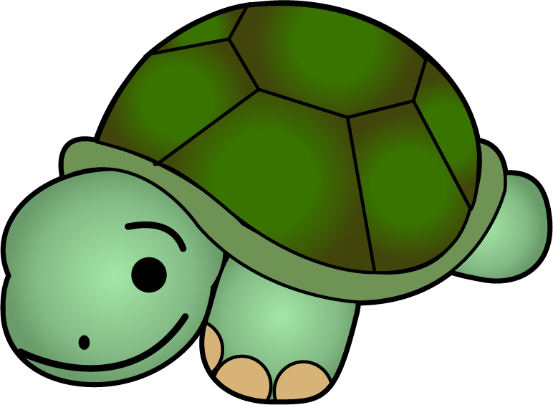 To describe a pet.（＿＿＿＿は）describing word です。Read what these people are saying about their pets and answer the questions below.What animal is in the box according to the boy?______________Which two animals are described as being cute according to their owners?______________ and _____________How does the girl in the skirt describe her dog?______________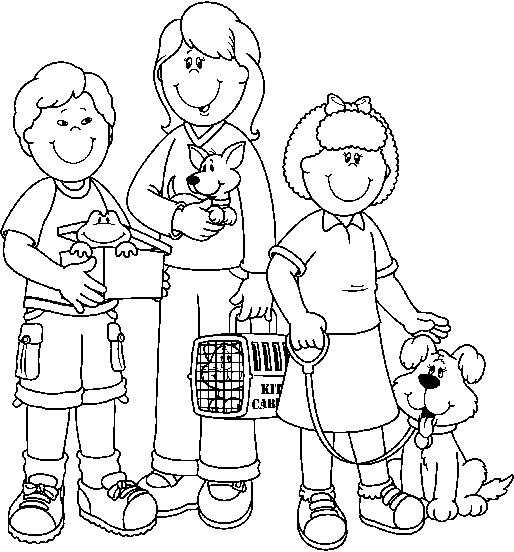 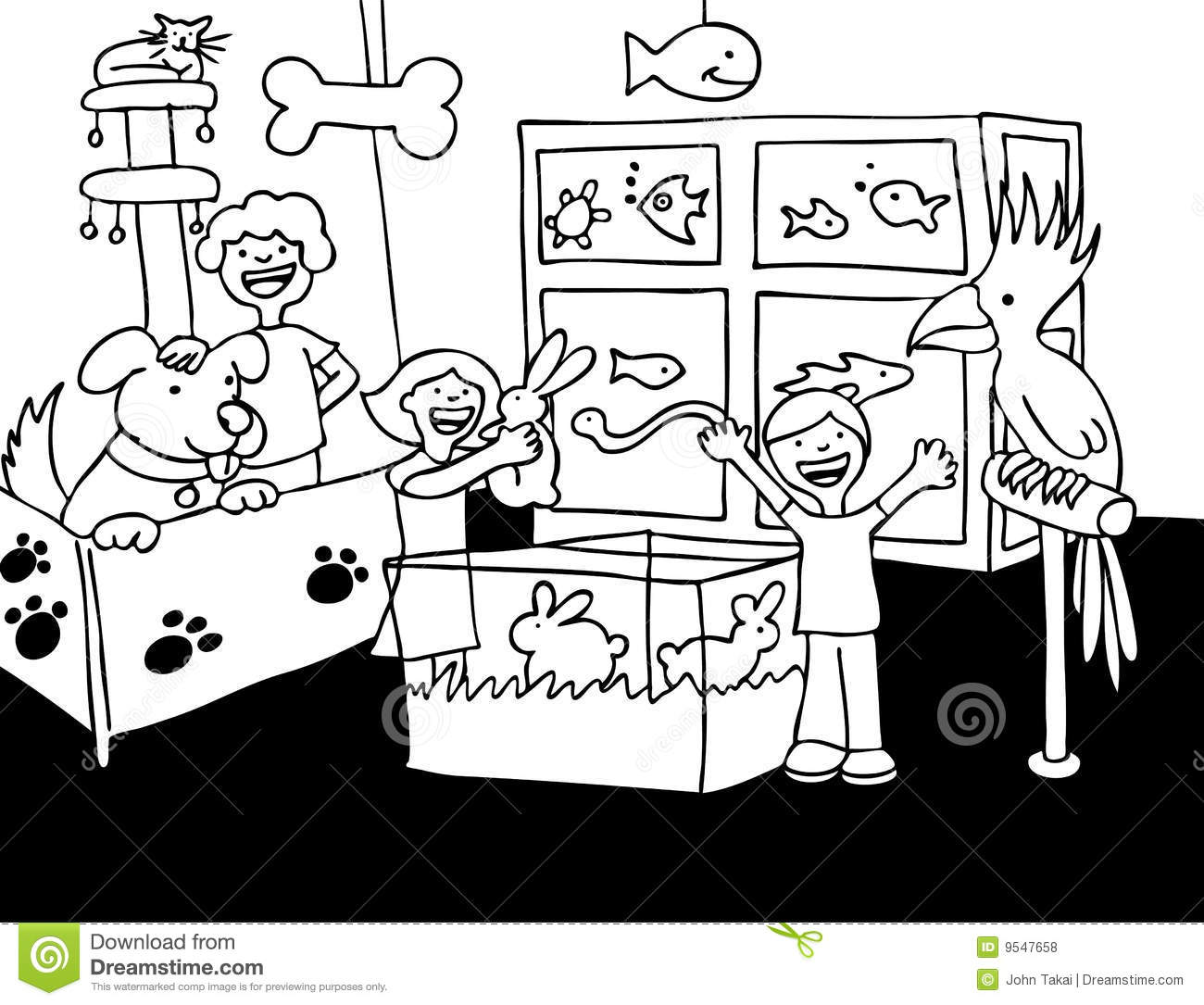 Look at the picture of the pet shop opposite. The owner is being interviewed about how many animals she has for sale. Translate the following into Japanese.I have a bird.I have a cat and a dog.I have 3 rabbits.I have 5 fish.PetsCountersDescribing Wordsとり         bird
ねこ         cat
いぬ         dog
うま         horse
きんぎょ     goldfish
うさぎ       rabbit
かめ         turtle
へび         snake
あひる       duck
にわとり     chicken
ねずみ       mouse
とかげ       lizard
モルモット       guinea pig一匹　　（いっぴき）
二匹　　（にひき）
三匹　　（さんびき）
四匹　　（よんひき）
五匹　　（ごひき）
六匹　　（ろっぴき）
七匹　　（ななひき）
八匹　　（はっぴき）
九匹　　（きゅうひき）
十匹　　（じゅっぴき）かわいい　　cute
うるさい        noisy
こわい           scary
ちいさい        small 
おおきい        bigさかな